Cover Sheet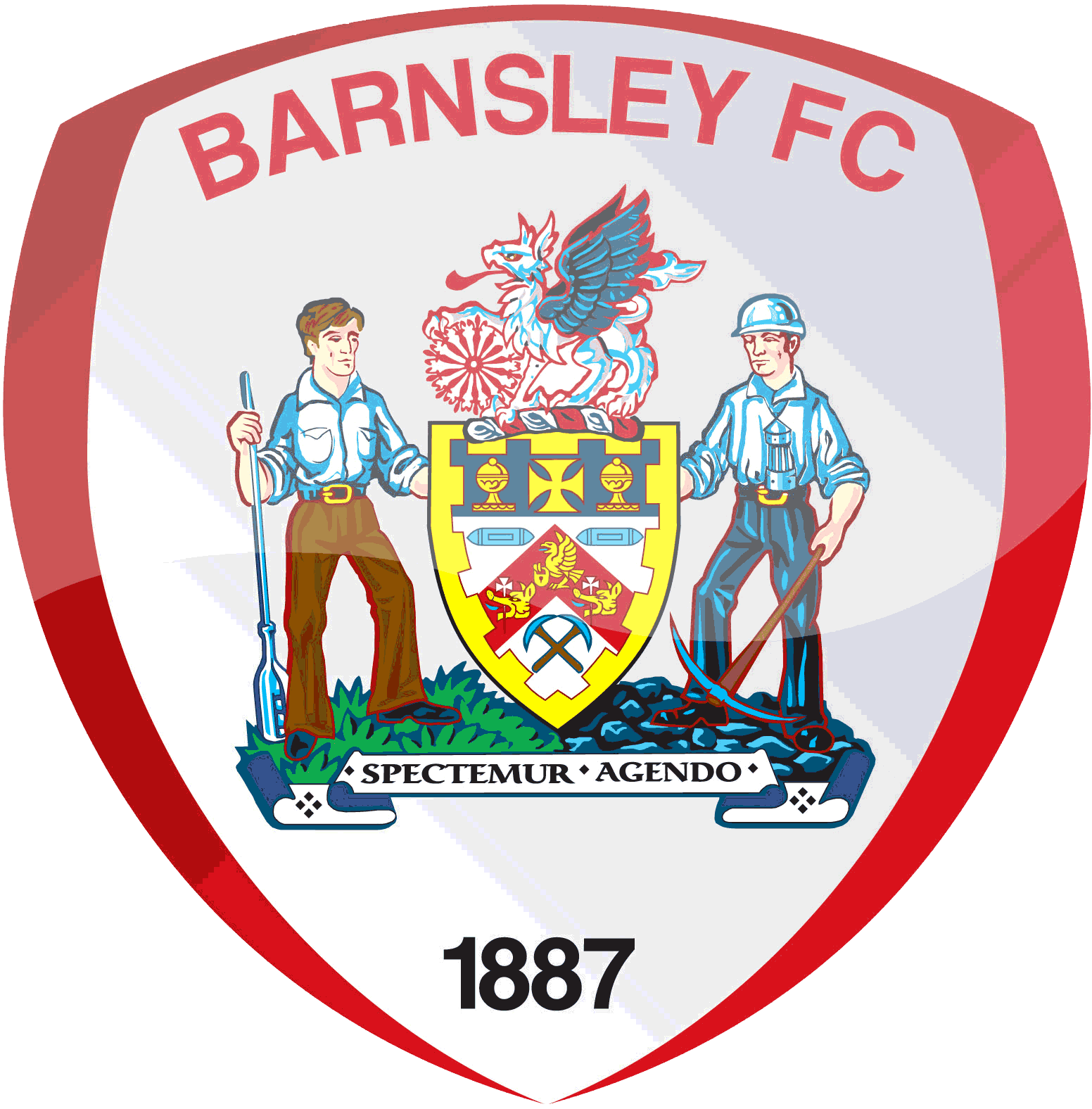 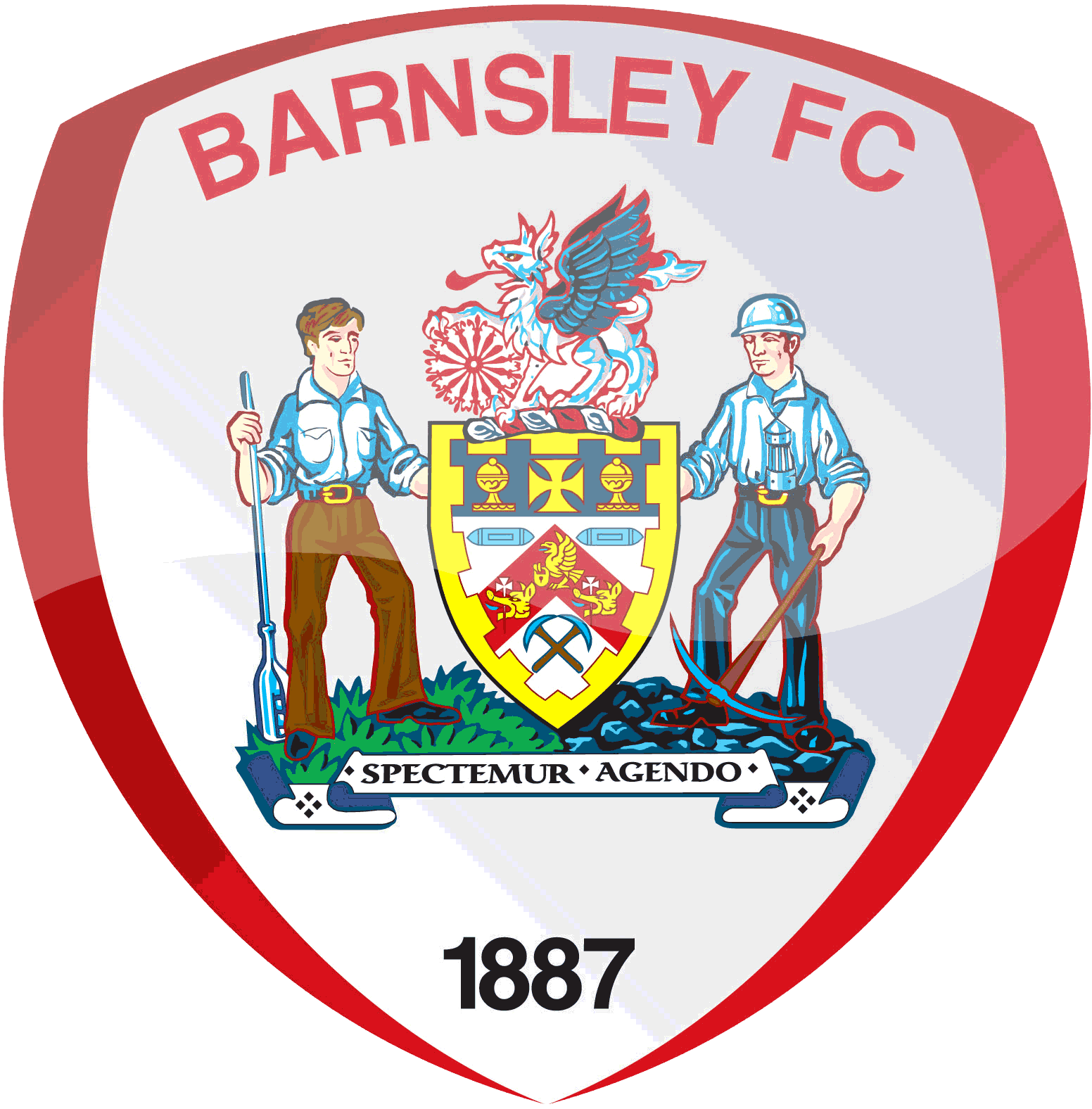 This form to be completed, scanned and attached to Cover Letter and CVEducationReferencesPlease list at least two professional references.		BAME Declaration Rehabilitation of Offenders Act 1974further information on the GBG DBS process and the Rehabilitation of Offenders Act 1974 (FA website).http://www.thefa.com/-/media/files/thefaportal/governance-docs/safeguarding/the-right-people/the-fas-policy-statement-on-the-recruitment-of-exoffenders.ashxDisclaimer and SignatureI certify that my answers are true and complete to the best of my knowledge. I confirm that the information provided in this application form is truthful and accurate. I have omitted no facts that could affect my employment. I understand that any false misleading statements could place any subsequent employment in jeopardy. I understand that any employment entered into is subject to documentary evidence of my right to work in the UK and satisfactory references. I expressly consent to personal data contained within this form being recorded for the purposes of assessing suitability for the post and may form the basis of any subsequent personnel file.Barnsley Football ClubFull Name:Date:First LastAddress:Street AddressCity Post CodePhone:EmailPosition Applied for:High School:Address:From:To:Did you graduate?YESNOGrade::College:Address:From:To:Did you graduate?YESNOAward:Uni:Address:From:To:Did you graduate?YESNODegree:Full Name:Relationship:Company:Phone:Address:Full Name:Relationship:Company:Phone:Email Address:Email Address:Full Name:Relationship:Company:Phone:Email Address:The EFL has introduced positive action measures aimed at tackling the under-representation of coaches and managers from Black, Asian and Minority Ethic (BAME) backgrounds. New regulations require clubs to shortlist at least one suitably qualified BAME candidate (where an application has been received) for all roles in Academy football that require a UEFA A or UEFA B Licence:The EFL has introduced positive action measures aimed at tackling the under-representation of coaches and managers from Black, Asian and Minority Ethic (BAME) backgrounds. New regulations require clubs to shortlist at least one suitably qualified BAME candidate (where an application has been received) for all roles in Academy football that require a UEFA A or UEFA B Licence:Do you consider your ethnicity to fall within one of the following definitions?• Black• Asian• Other Minority Ethnic (i.e. from any other ethnic group that is not ‘White British’).Yes No Have you ever been convicted of a criminal offence?Yes  No   Please state whether you have any prosecutions pending providing details and dates.Signature:Date: